Correction : 2nde GUERRE MONDIALE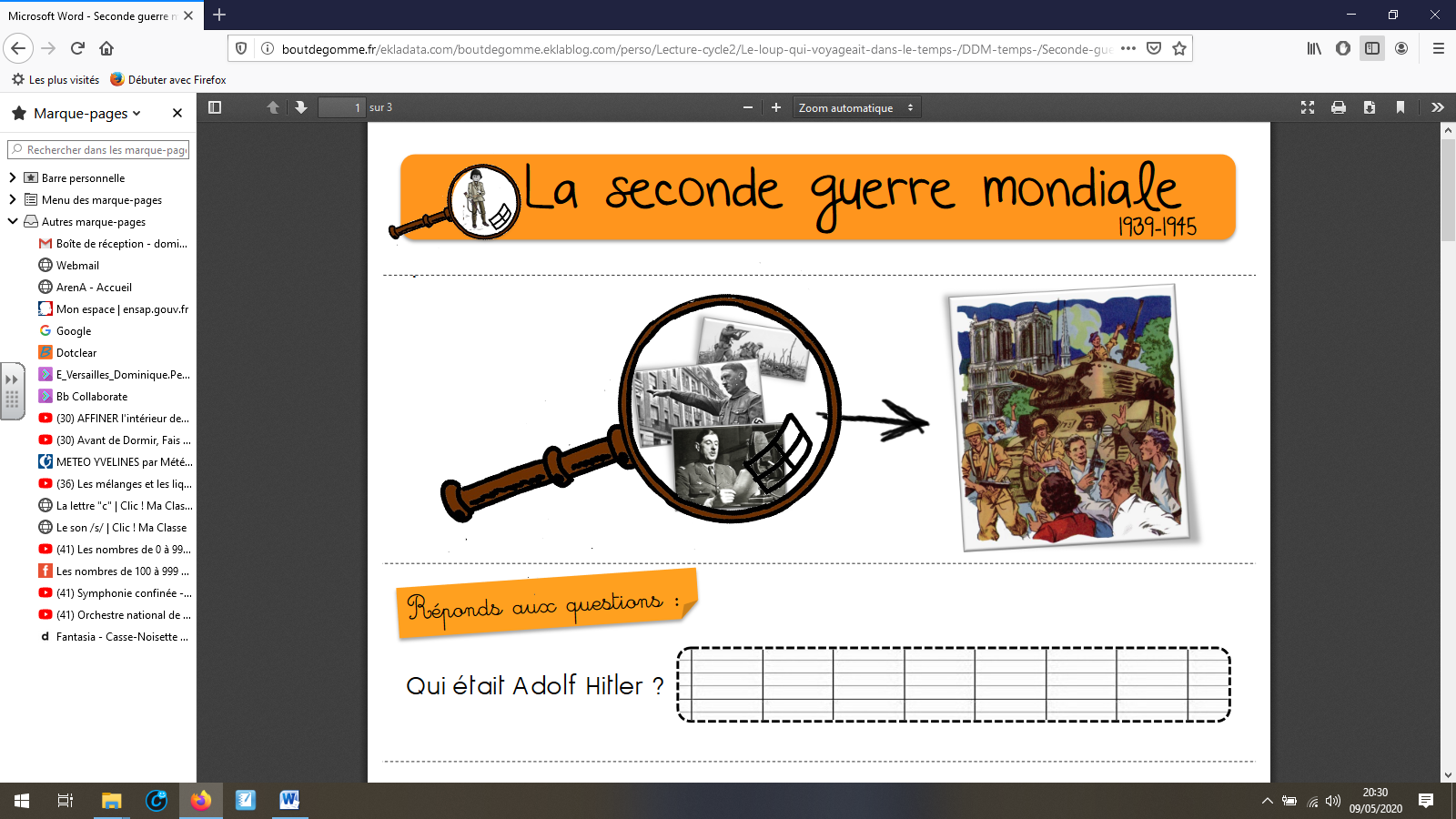 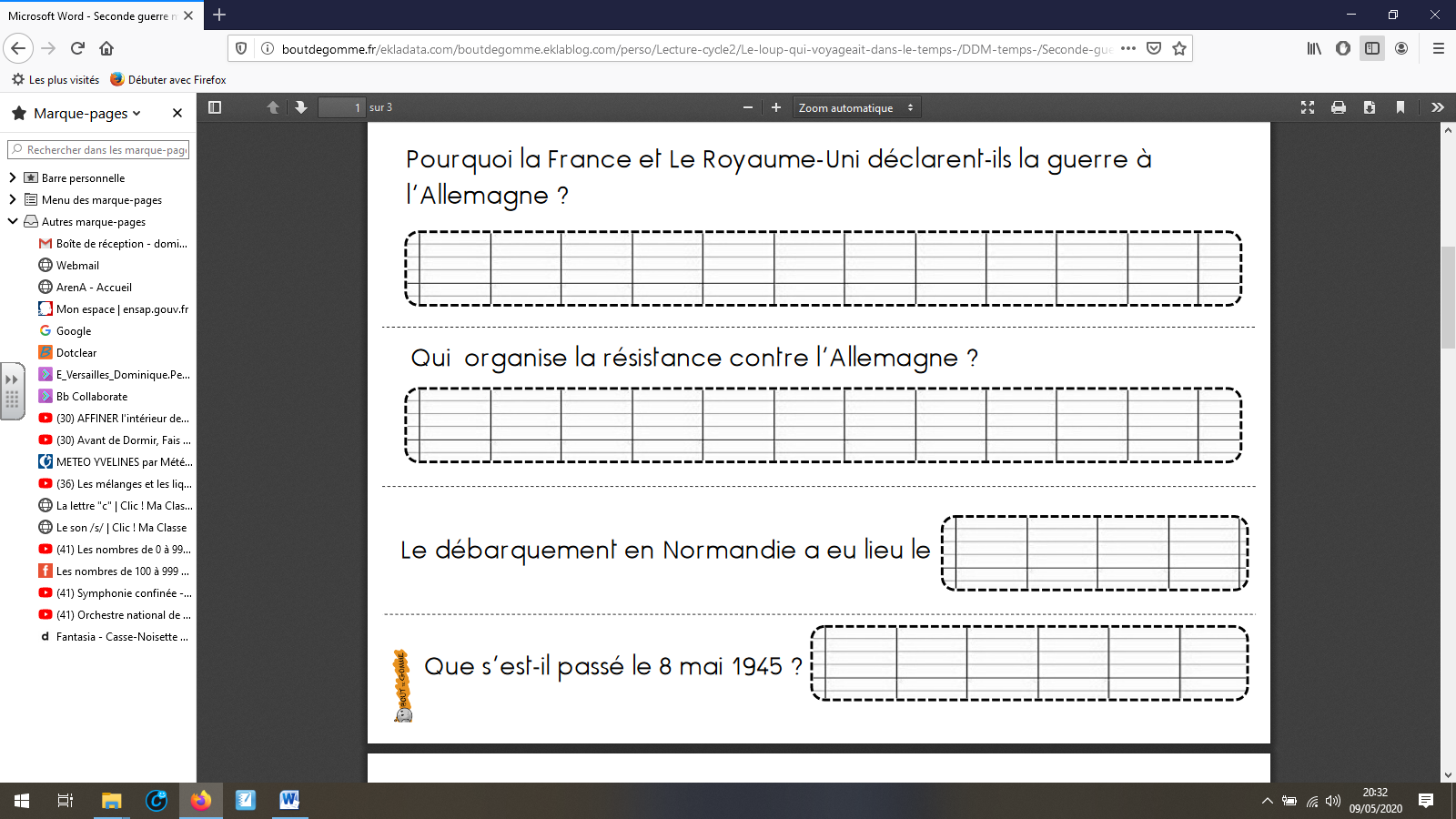 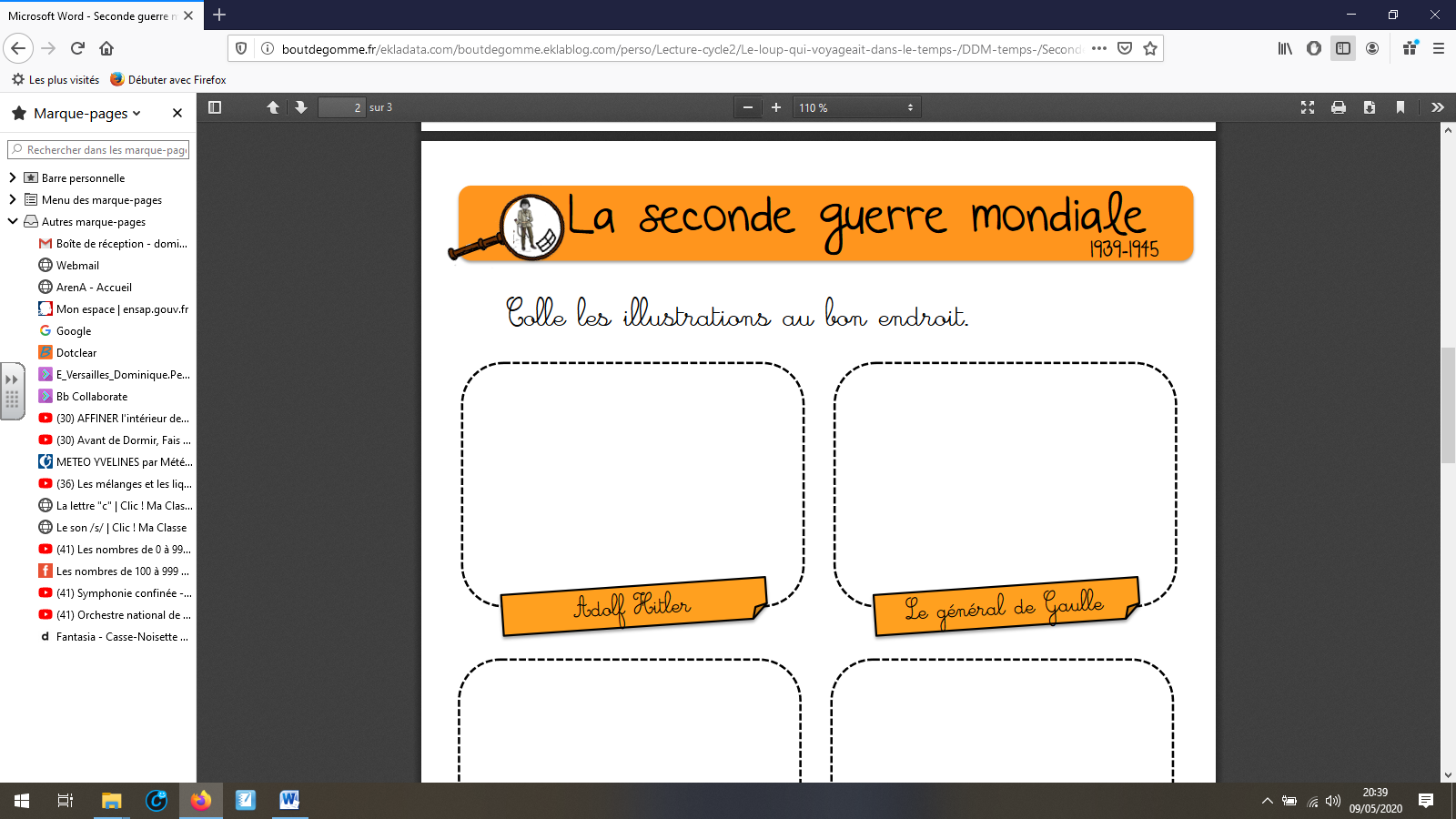 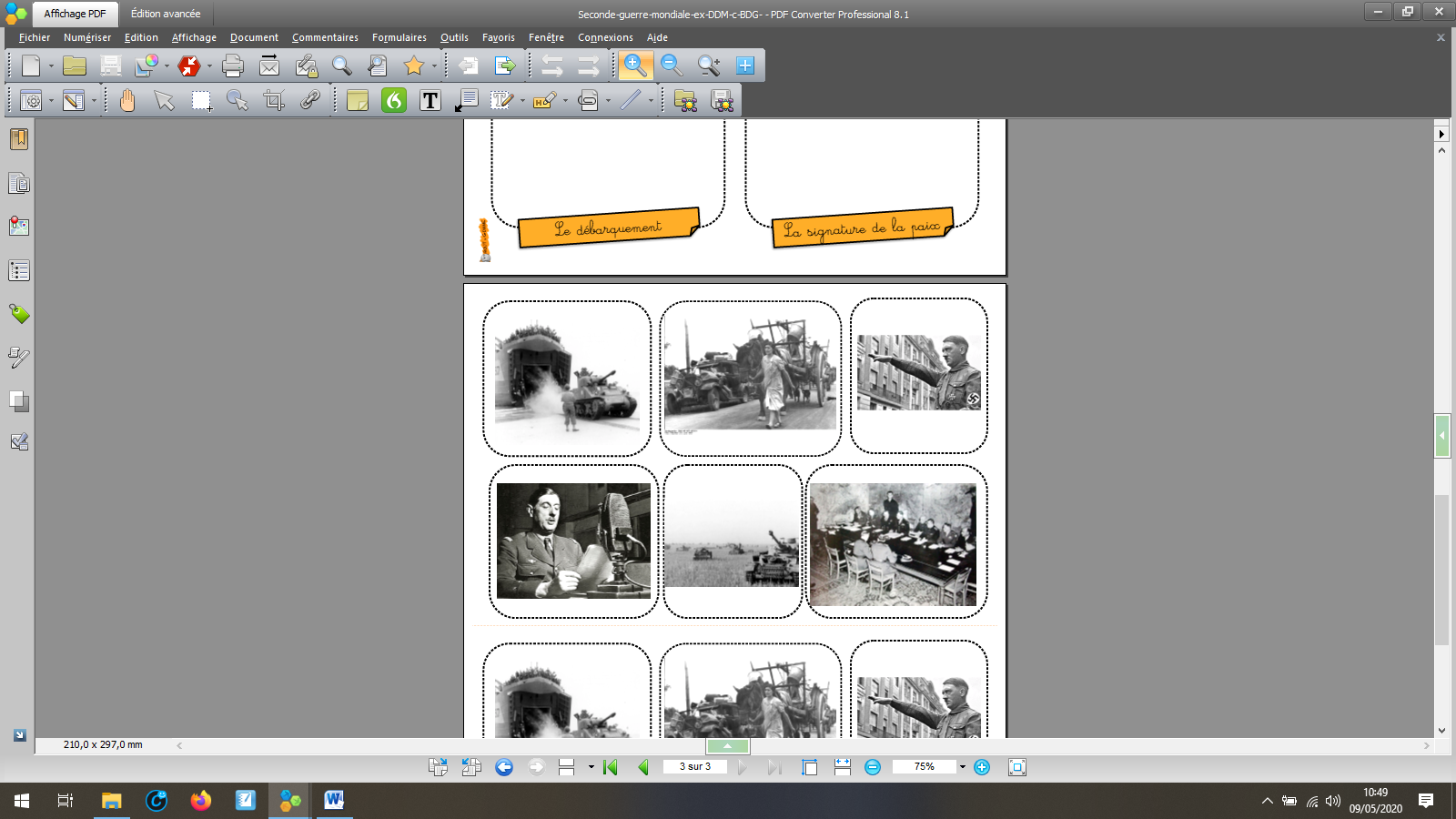 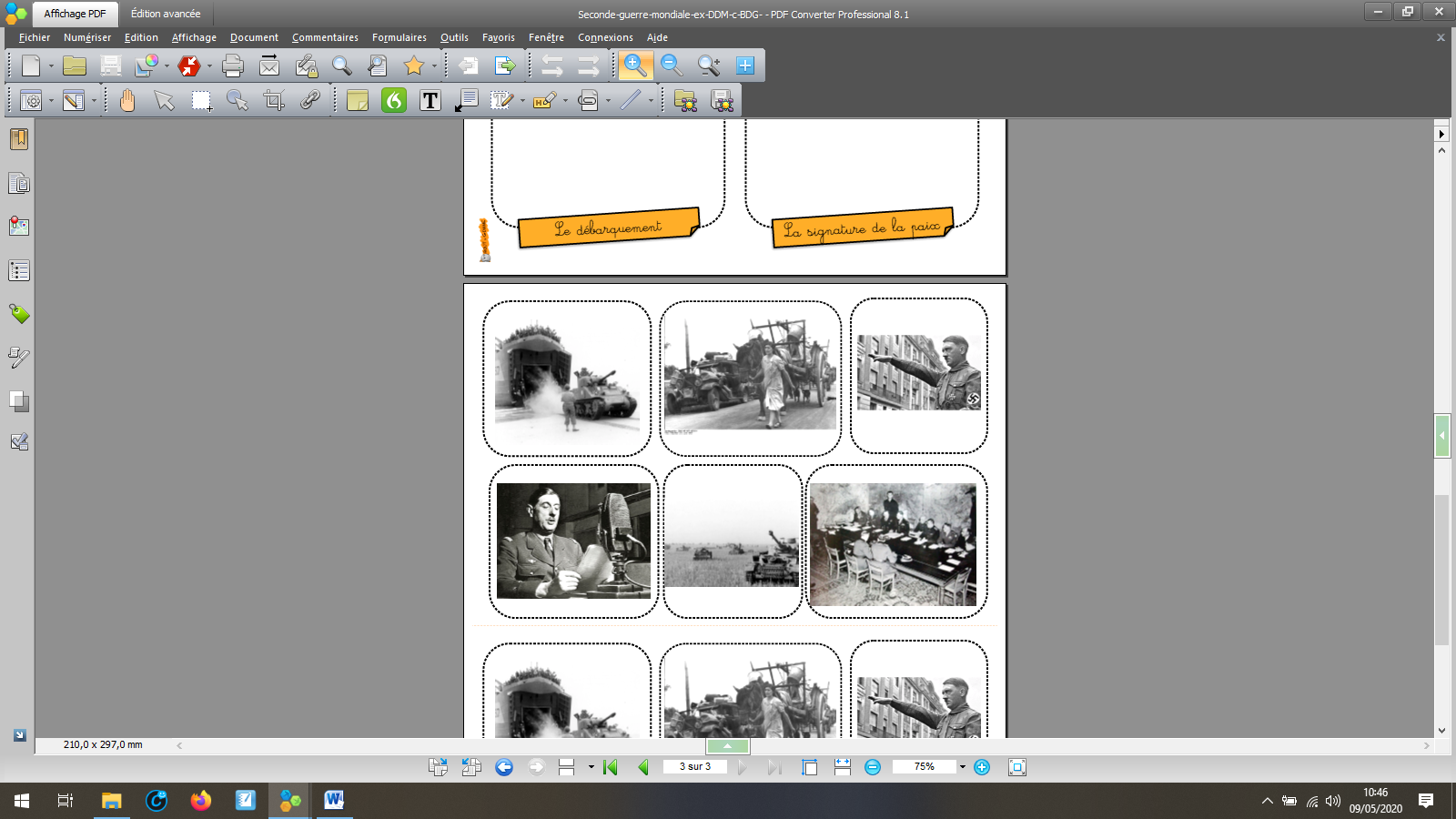 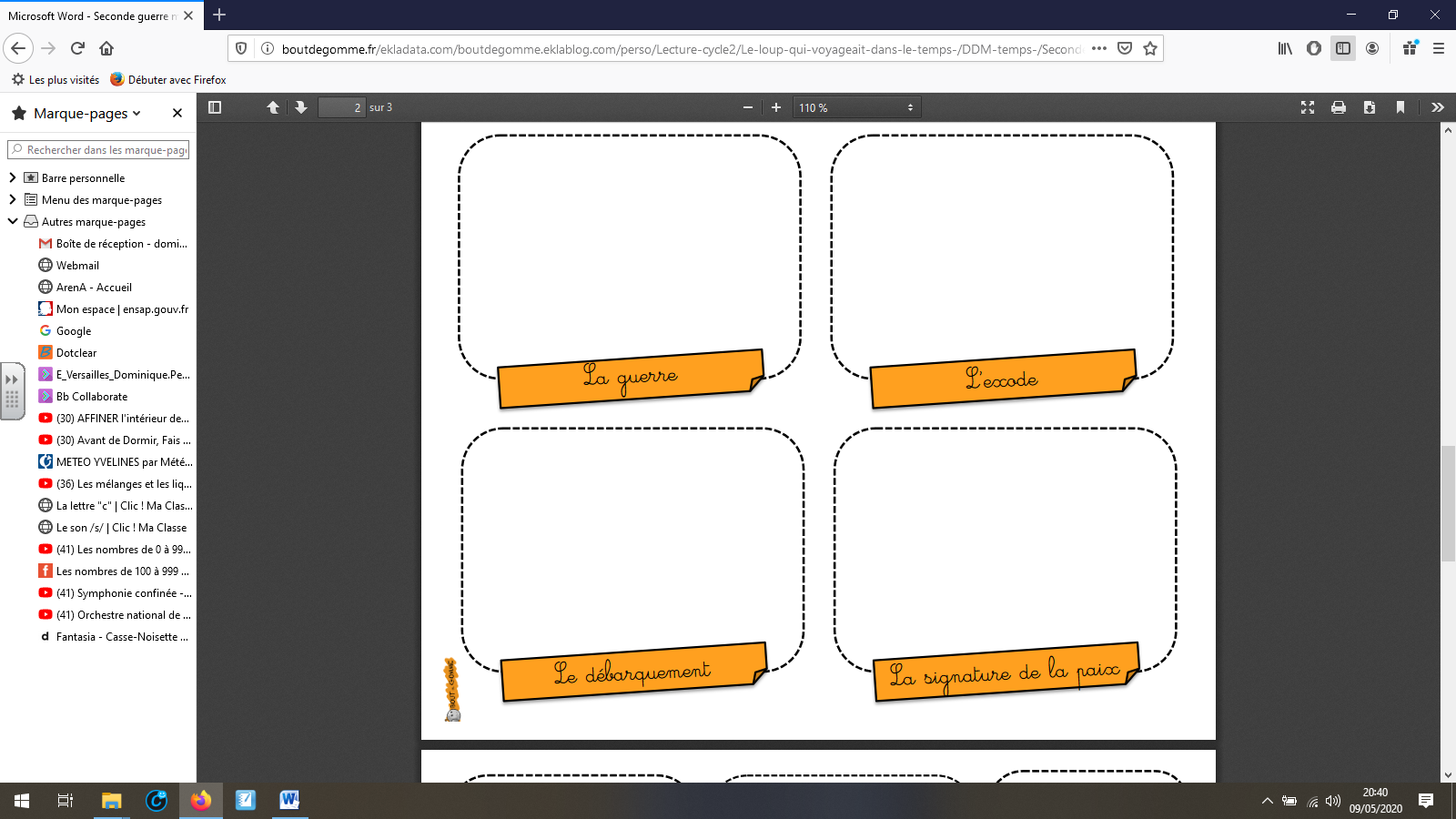 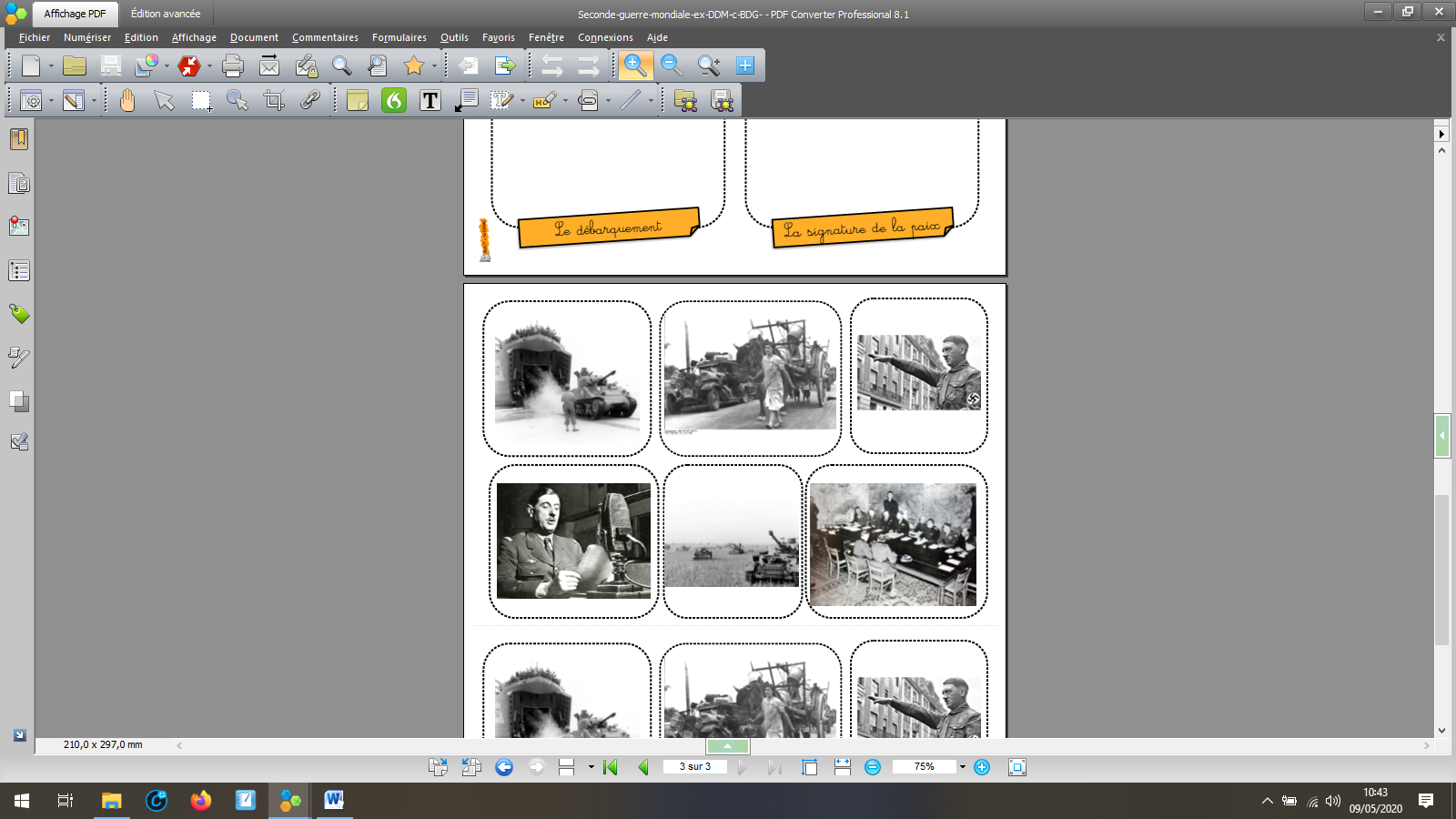 